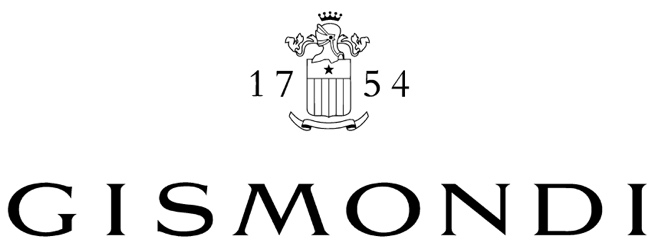 GISMONDI 1754: MODIFICHE AL CALENDARIO EVENTI SOCIETARI 2020Genova, 19 maggio 2020 – Gismondi 1754 (AIM ticker GIS) comunica che il Consiglio di Amministrazione, al fine di fornire una costante informativa al mercato sull’andamento del business della Società, ha deliberato di diffondere su base trimestrale i dati gestionali -non sottoposti a revisione contabile- relativi al fatturato consolidato per canale e area geografica. I risultati del primo trimestre 2020 verranno comunicati al mercato in data 20 maggio e, conseguentemente, i successivi risultati intermedi nel corso della seconda metà del mese successivo alla chiusura del trimestre, e nello specifico: 20 luglio 2020(Q2), 15 ottobre 2020 (Q3), 20 gennaio 2021 (4Q).Per effetto di tali variazioni, di seguito si riepiloga il nuovo calendario eventi societari 2020 della Società:14 aprile 2020: Consiglio di Amministrazione - approvazione progetto bilancio di esercizio e consolidato al 31 dicembre 201914 maggio 2020: Prima convocazione Assemblea degli Azionisti - approvazione bilancio di esercizio al 31 dicembre 201920 maggio 2020: Dati trimestrali 1Q relativi ai ricavi consolidati gestionali per canale e area geografica20 luglio 2020: Dati trimestrali 2Q 2020 relativi ai ricavi consolidati gestionali per canale e area geografica25 settembre 2020: Consiglio di Amministrazione - approvazione relazione finanziaria semestrale consolidata al 30 giugno 202015 ottobre 2020: Dati trimestrali 3Q relativi ai ricavi consolidati gestionali per canale e area geograficaOgni eventuale modifica al presente calendario verrà prontamente comunicata con nuova nota.Riguardo Gismondi 1754:Fatto a mano in Italia da ItalianiNata a Genova nel 1754 con Giovan Battista Gismondi (fornitore di Papa Pio VI e della famiglia Doria), la Gismondi 1754 - sotto la guida di Massimo Gismondi - ha raggiunto in gioielleria l'eccellenza e la competenza ormai riconosciute a livello globale. Massimo Gismondi, noto per la visione del gioiello come arte, esprime nelle sue creazioni secoli di artigianalità e una ricca storia, coniugate con uno stile contemporaneo che tramanda così un gusto per il bello, eredità della sua famiglia da oltre sette generazioni. Dal 18 dicembre 2019, la Società è quotata sul mercato AIM Italia di Borsa Italiana.Gismondi1754 S.p.A.Via Galata 34r, GenovaContatto Investors: Marcello LacedraTel: 010-4074142 Mail: investor.relations@gismondi1754.comNominated Adviser (Nomad) EnVent Capital Markets Ltd Londra, in Berkeley Square, 42, W1J54W, E-mail: fmartino@enventcapitalmarkets.ukTel. +39 06 896841Ufficio StampaSpriano Communication & PartnersVia Santa Radegonda, 16 MilanoMatteo RussoMob: +39 347 9834 881mrusso@sprianocommunication.comCristina TronconiMob: +39 346 0477 901ctronconi@sprianocommunication.comGENOVA – MILANO – PORTOFINO – ST. MORITZ – PRAGA – ST. BARTH – USA – SAN PIETROBURGOwww.gismondi1754.com